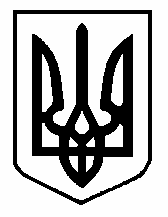 ГАННІВСЬКИЙ ЛІЦЕЙПЕТРІВСЬКОЇ СЕЛИЩНОЇ РАДИ ОЛЕКСАНДРІЙСЬКОГО РАЙОНУКІРОВОГРАДСЬКОЇ ОБЛАСТІНАКАЗ22.02.2023                                                                                                                       № 25с.ГаннівкаПро  підсумки проведення тижня англійської мовив Іскрівській філії Ганнівського ліцеюЗгідно з річним планом роботи закладу на 2022- 2023 навчальний рік та на виконання наказу директора від 03 лютого 2023 року № 17 «Про проведення предметних тижнів» з метою розширення знань учнів з іноземної мови, розвитку їх творчих та інтелектуальних здібностей, залучення учнів до різноманітної діяльності за інтересами, підвищення професійної майстерності вчителя, впровадження інноваційних технологій в систему навчально-виховної роботи зі школярами різних вікових категорій та забезпечення надання якісних освітніх послугЗ 13 по 17 лютого  2023 року у  закладі  проходив тиждень англійської мови. У заходах цього тижня взяли участь всі класи нашої школи. Сценарій проведення тижня англійської мови дав змогу залучити всі вікові групи дітей: від початкової школи до старшокласників.В понеділок 13.02 відбулося відкриття тижня. Учні читали комікси, знайомилися з лайфхаками по вивченню англійської. У вівторок 14.02.2023 у всьому світі відзначали День святого Валентина. Цього дня створювали англомовні комікси та меми. Проводився конкурс на кращу привітальну листівку. У середу 15.02.2023 переглядали мультфільми і фільми на англійській мові та розв'язували кросворди.Цього ж дня між учнями 4 класу відбувся брейн-ринг «Хто знає англійську найкраще?»  Протягом гри учні із задоволенням виконували цікаві завдання та намагалися бути кращими.У четвер 16.02.2023, учні поринули у відео-екскурс по британським містам. Походили вуличками Лондона (столиці об'єднаного королівства), університетського містечка Кембріджа, футбольної столиці Ліверпуля та батьківщини Шекспіра Стратфорта-на-Ейвоні. У п'ятницю 17.02.2023 Підбиття підсумків . Взяли участь в олімпіаді " На урок" з англійської мови Зима 2023 Учні ознайомилися з особливостями вивчення іноземної мови по фільмам, розповіли про свої улюблені кінокартини, дивилися трейлери сучасних фільмів, розповіли про свої улюблені кінокартини, дивилися трейлери сучасних фільмів, переглянули епізод комедії «з містером Біном». І весело провели час!НАКАЗУЮ:Визнати належним рівень підготовки та проведення тижня англійської мови.Вчителю англійської мови ЄФІМОВІЙ Ю.С.:оформити та узагальнити матеріали заходів тижня англійської мови;розмістити інформацію про проведення тижня англійської мови на сайті школи та на сторінці у соціальній мережі Facebook;Контроль за виконанням наказу покласти на заступника завідувача філії БОНДАРЄВУ Н.П. Директор                                                                                     Ольга КАНІВЕЦЬЗ наказом ознайомлені:                                                             Н.Бондарєва                                                                                                     Ю.Єфімова